9/18/2019Executing MySQL client in command line prompt: (more flexibility)Mysql8.bat:"C:\Program Files\MySQL\MySQL Server 8.0\bin\mysql.exe" -P 3308 %*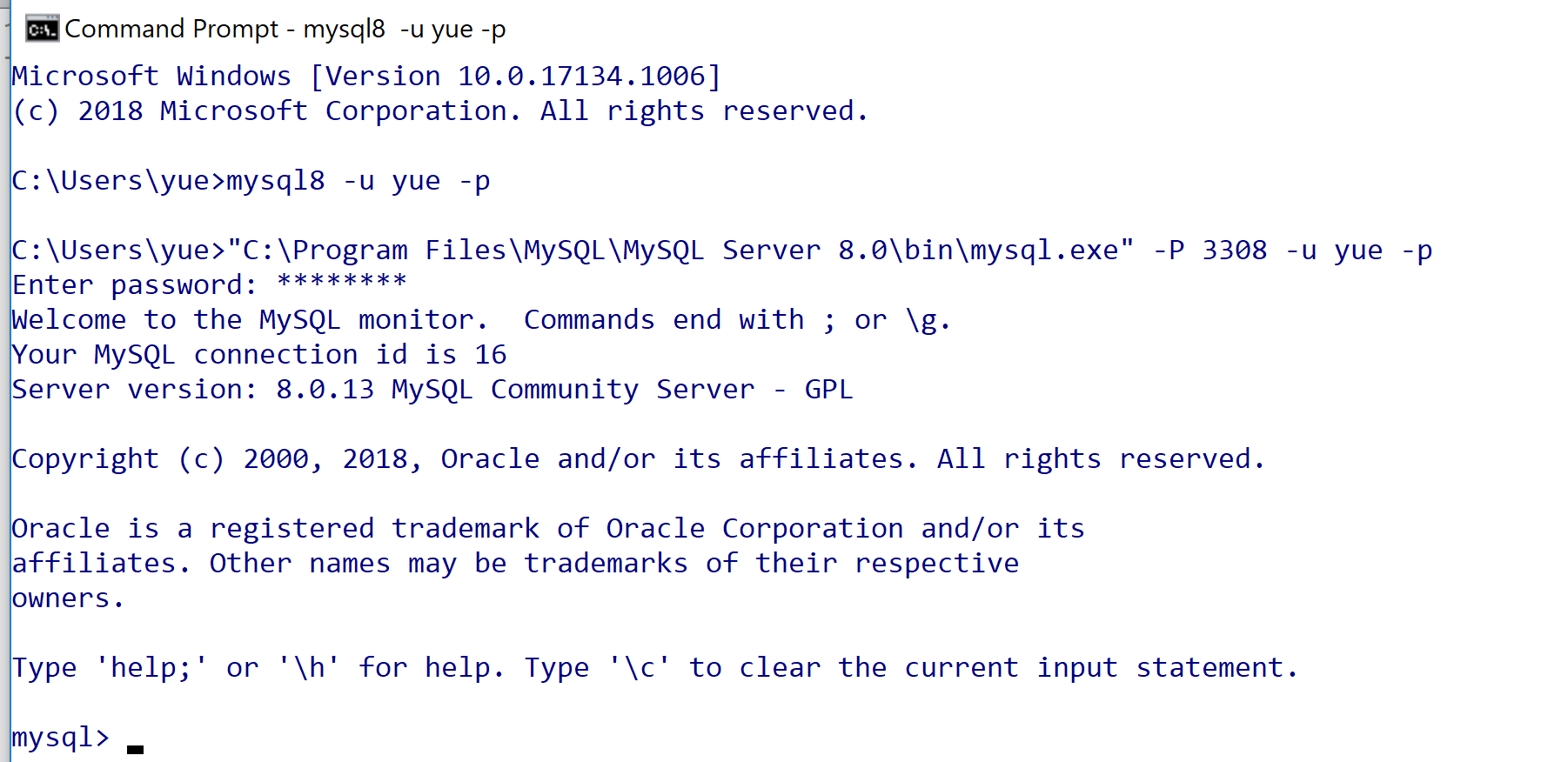 \ 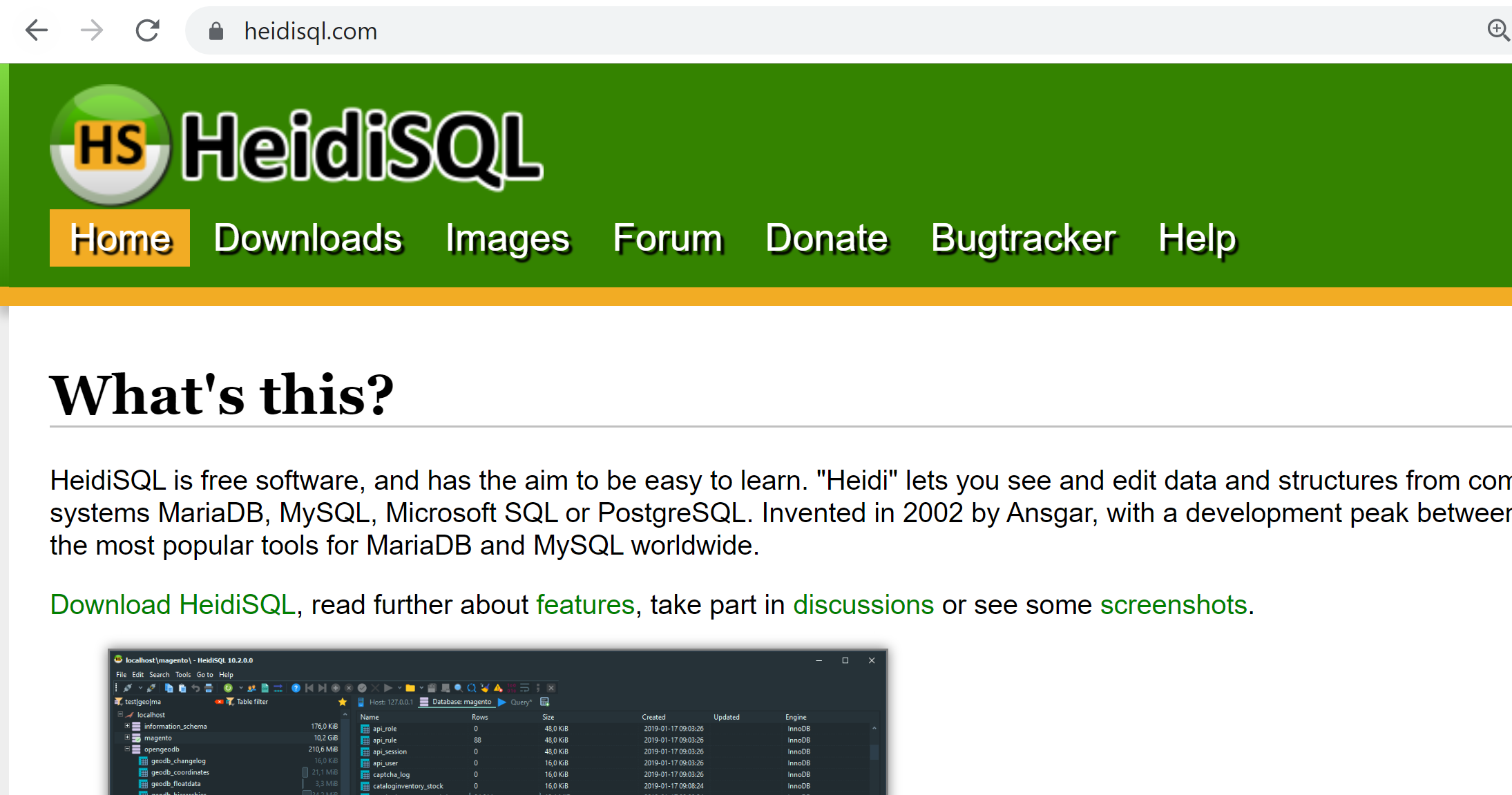 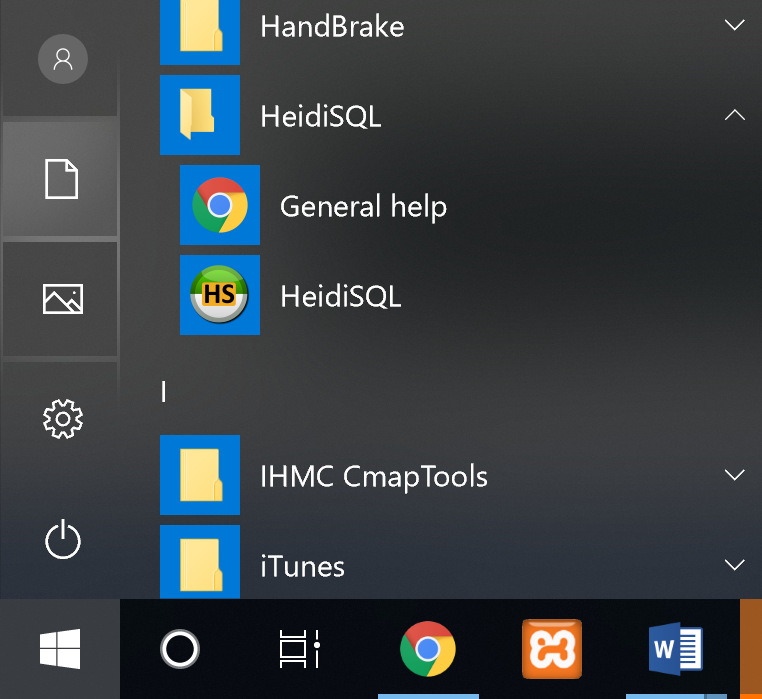 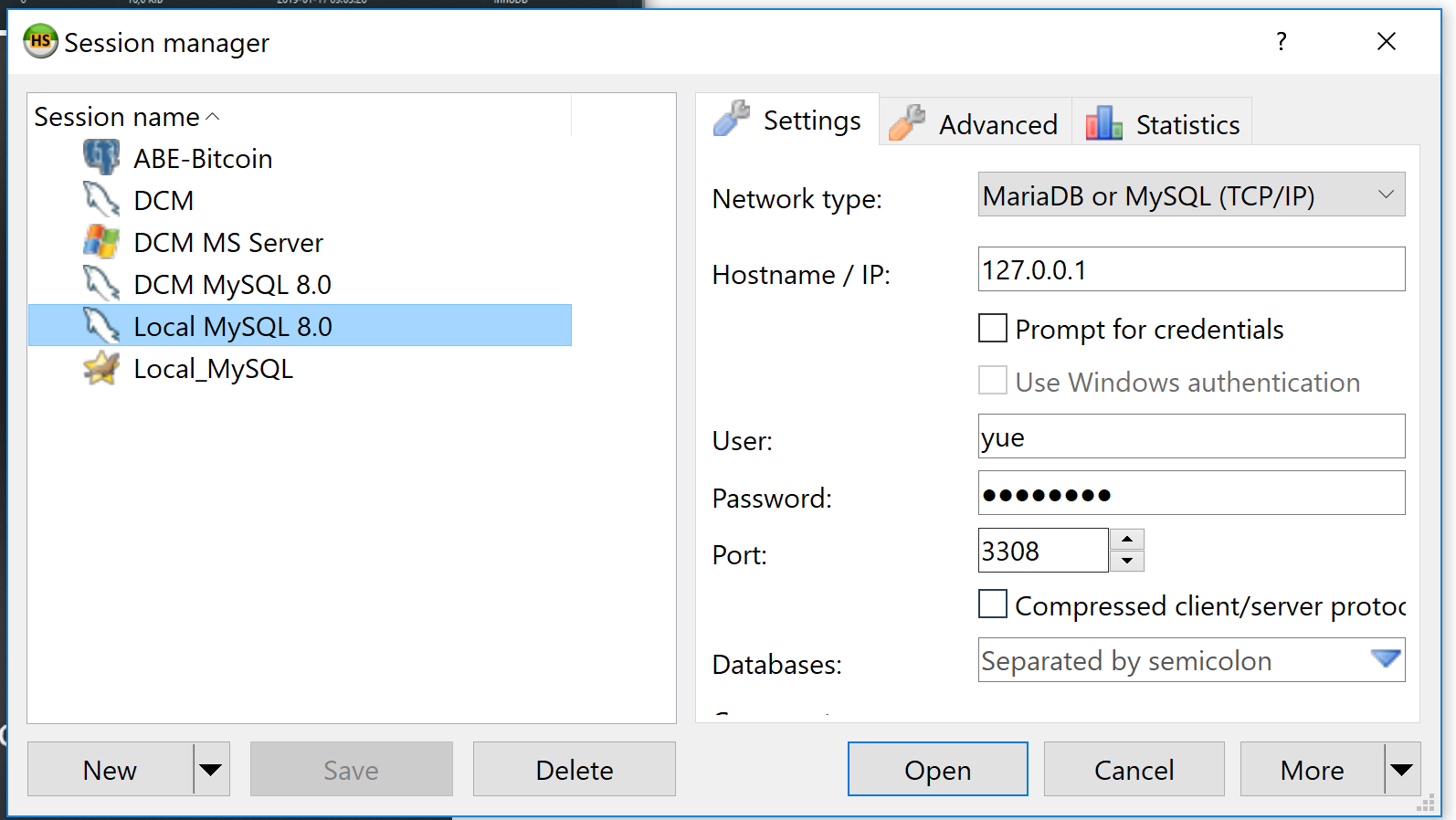 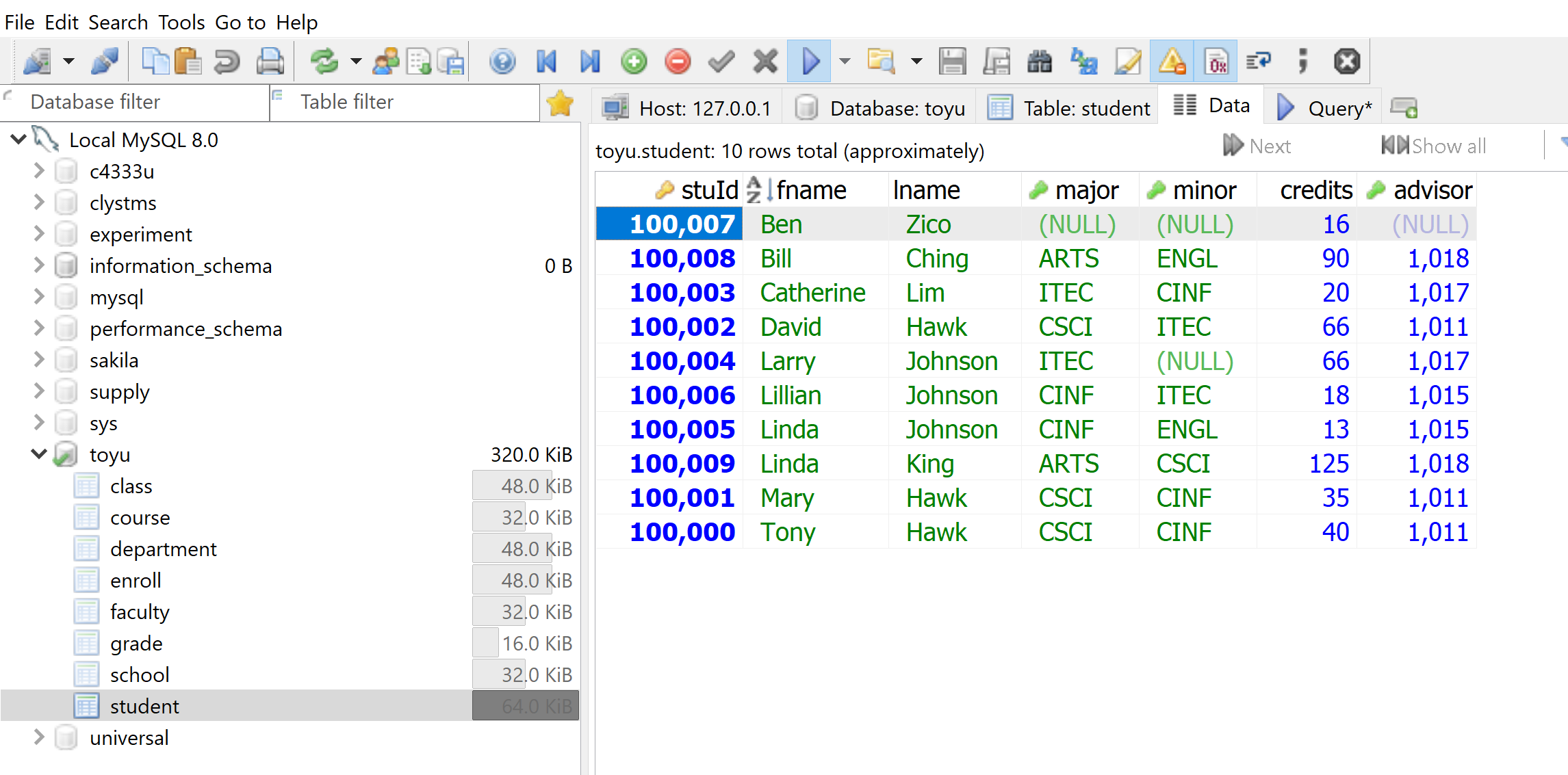 Q7 Fall 2018.(7) Show the student ids, names, minor department names, and faculty advisor names of all students majoring in CSCI.+--------+-------+-------+------------------------------+------------+------------+| stuId  | fname | lname | deptName                     | adv. fname | adv. lname |+--------+-------+-------+------------------------------+------------+------------+| 100000 | Tony | Hawk   | Computer Information Systems | Paul       | Smith || 100001 | Mary | Hawk   | Computer Information Systems | Paul       | Smith || 100002 | David | Hawk  | Information Technology       | Paul       | Smith |+--------+-------+-------+------------------------------+------------+------------+3 rows in set (0.00 sec)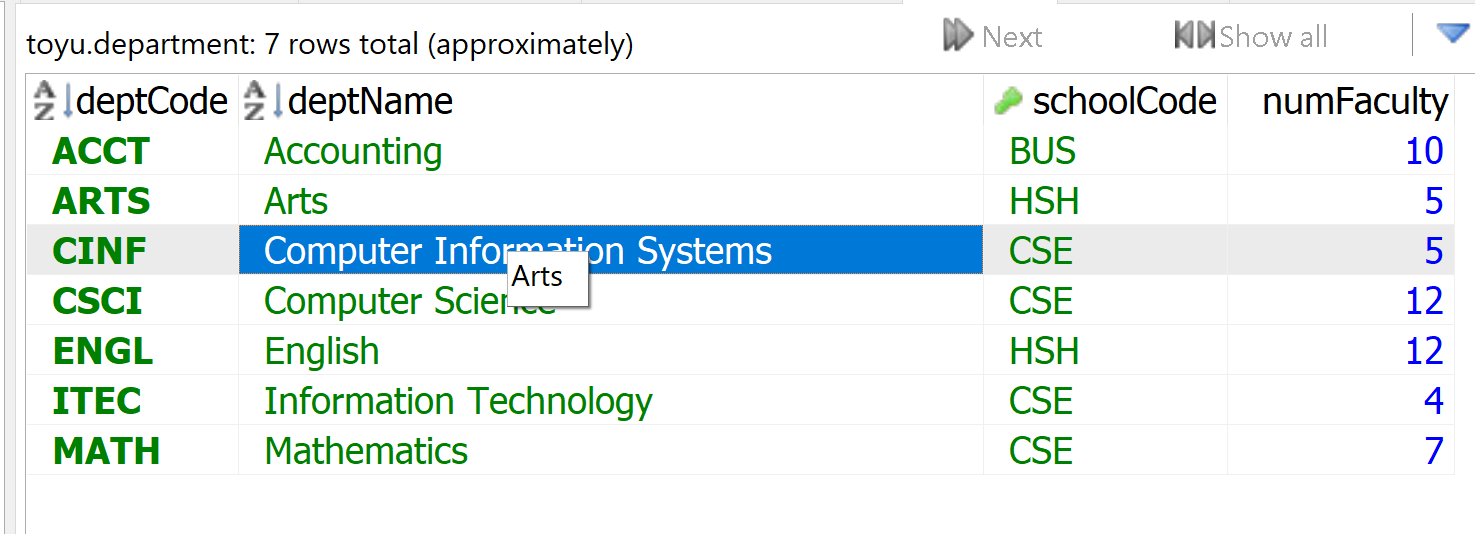 
Data Analysis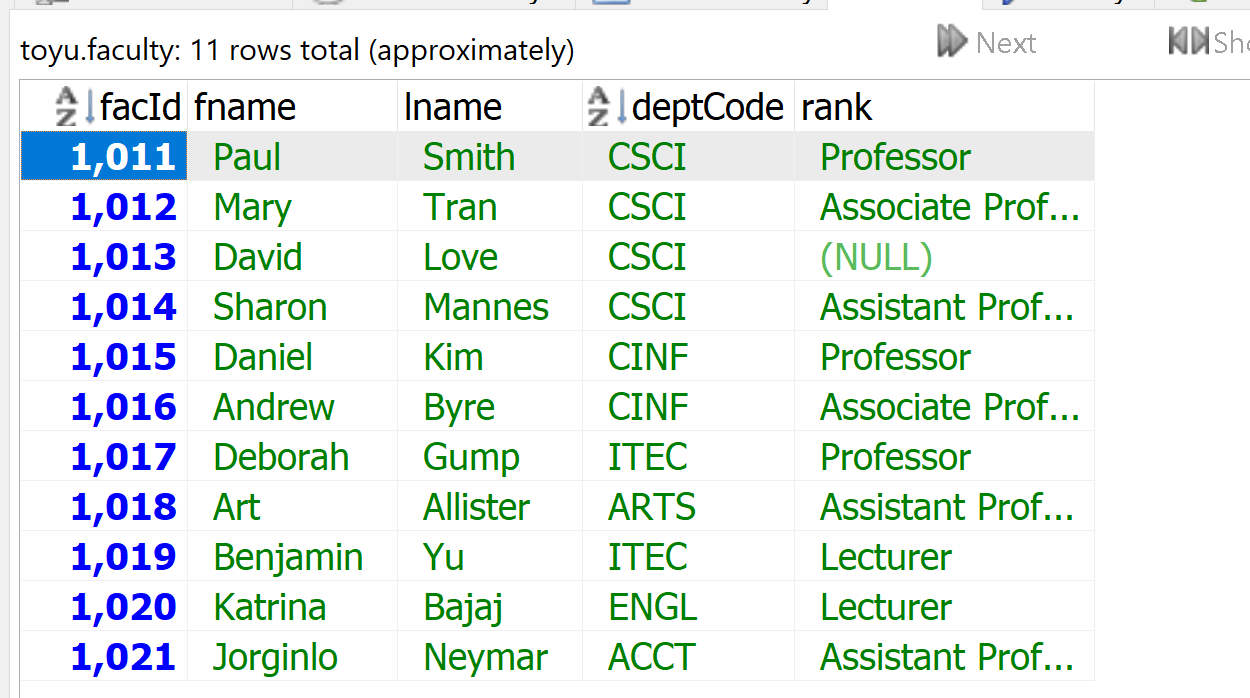 [1] Output columns:stuId: student.stuIdfname: student.fnamelname: student.lnamedeptName: department.deptNameadv. fname: faculty.fnameadv. lname: faculty.lnamemysql> select * from student;+--------+-----------+---------+-------+-------+---------+---------+| stuId  | fname     | lname   | major | minor | credits | advisor |+--------+-----------+---------+-------+-------+---------+---------+| 100000 | Tony      | Hawk    | CSCI  | CINF  |      40 |    1011 || 100001 | Mary      | Hawk    | CSCI  | CINF  |      35 |    1011 || 100002 | David     | Hawk    | CSCI  | ITEC  |      66 |    1011 || 100003 | Catherine | Lim     | ITEC  | CINF  |      20 |    1017 || 100004 | Larry     | Johnson | ITEC  | NULL  |      66 |    1017 || 100005 | Linda     | Johnson | CINF  | ENGL  |      13 |    1015 || 100006 | Lillian   | Johnson | CINF  | ITEC  |      18 |    1015 || 100007 | Ben       | Zico    | NULL  | NULL  |      16 |    NULL || 100008 | Bill      | Ching   | ARTS  | ENGL  |      90 |    1018 || 100009 | Linda     | King    | ARTS  | CSCI  |     125 |    1018 |+--------+-----------+---------+-------+-------+---------+---------+10 rows in set (0.00 sec)[2] Source table instances:studentdepartmentfaculty[3] Conditions:Join conditions:Student.minor = department.deptCode (e.g. Tony Hawk: CINF)Stduent.advisor = faculty.facIdProblem conditions:majoring in CSCI: student.major = ‘CSCI’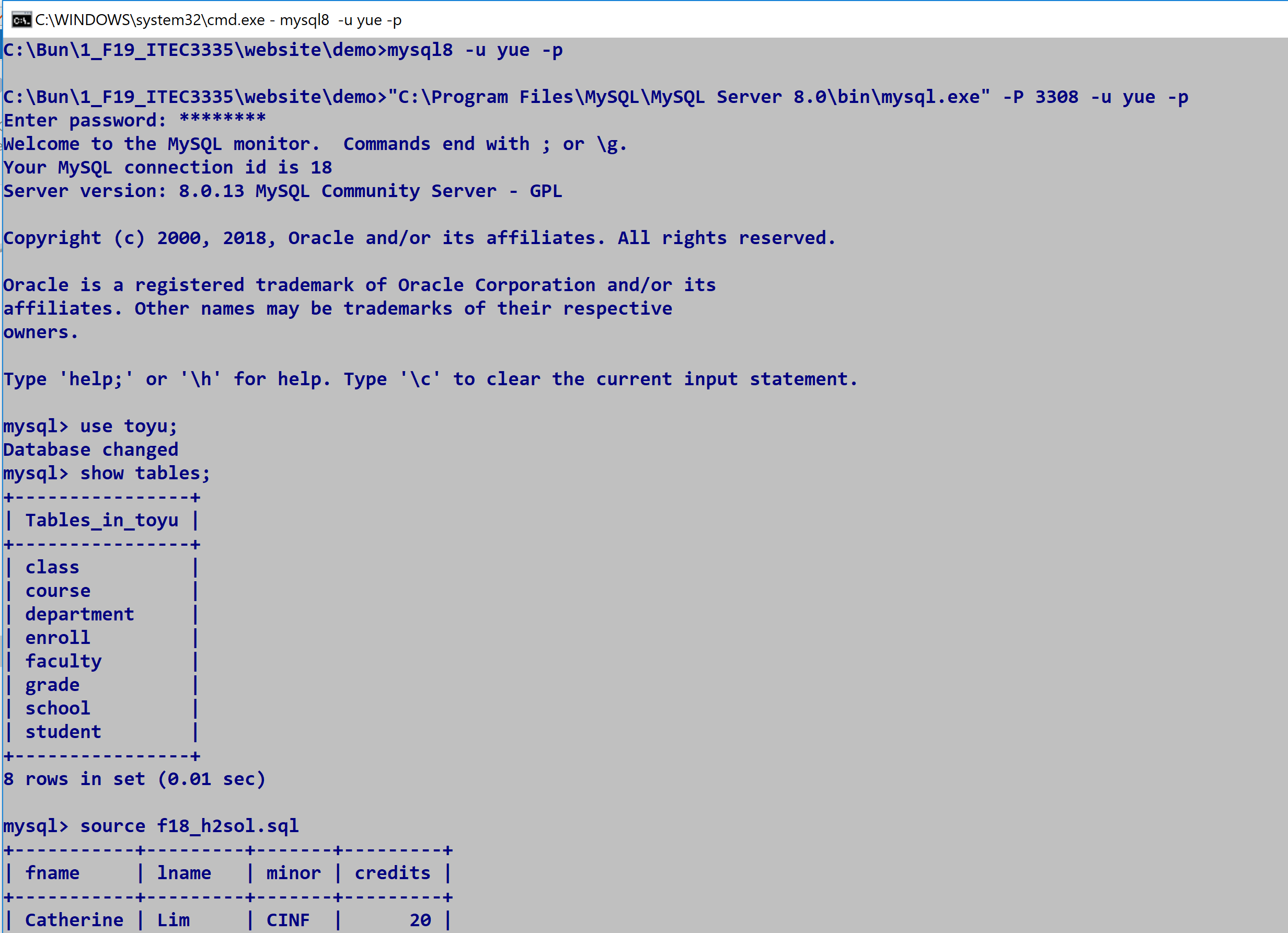 Table/Relation: studentColumn names: stuId , fname     | lname   | major | minor | credits | advisorDomain for stuId: int(11).Atomic: stuId: 100000 cannot be broken into 100 and 000.relation schema:  R, is a set of attributes A1, A2,…,An with their domains D1, D2,…, Dn.R: student:A1:stuId:  D1 int(11) A2 Fname: D2 varchar(20)…| lname   | major | minor | credits | advisorA tuple (row) is a set of mapping of a set of attributes to a set of values: Ai -> di where di belongs to Di.+--------+-----------+---------+-------+-------+---------+---------+
| stuId  | fname     | lname   | major | minor | credits | advisor |
+--------+-----------+---------+-------+-------+---------+---------+
| 100000 | Tony      | Hawk    | CSCI  | CINF  |      40 |    1011 |One tuple: one row.Ai (stuId ) -> di (100000) in Di (int(11))mysql> SELECT * FROM student;
+--------+-----------+---------+-------+-------+---------+---------+
| stuId  | fname     | lname   | major | minor | credits | advisor |
+--------+-----------+---------+-------+-------+---------+---------+
| 100000 | Tony      | Hawk    | CSCI  | CINF  |      40 |    1011 |
| 100001 | Mary      | Hawk    | CSCI  | CINF  |      35 |    1011 |
| 100002 | David     | Hawk    | CSCI  | ITEC  |      66 |    1011 |
| 100003 | Catherine | Lim     | ITEC  | CINF  |      20 |    1017 |
| 100004 | Larry     | Johnson | ITEC  | NULL  |      66 |    1017 |
| 100005 | Linda     | Johnson | CINF  | ENGL  |      13 |    1015 |
| 100006 | Lillian   | Johnson | CINF  | ITEC  |      18 |    1015 |
| 100007 | Ben       | Zico    | NULL  | NULL  |      16 |    NULL |
| 100008 | Bill      | Ching   | ARTS  | ENGL  |      90 |    1018 |
| 100009 | Linda     | King    | ARTS  | CSCI  |     125 |    1018 |
+--------+-----------+---------+-------+-------+---------+---------+
10 rows in set (0.00 sec)This row:| 100000 | Tony      | Hawk    | CSCI  | CINF  |      40 |    1011For {stuID -> 100000, fname -> ‘Tony’,lname -> ‘Hawk’, major -> ‘CSCI’, minor -> ‘CINF’, credits -> 40, advisor -> 1011}{ major -> ‘CSCI’, minor -> ‘CINF’, stuID -> 100000, fname -> ‘Tony’,lname -> ‘Hawk’, credits -> 40, advisor -> 1011}Samemysql> SELECT * FROM student;
+--------+-----------+---------+-------+-------+---------+---------+
| stuId  | fname     | lname   | major | minor | credits | advisor |
+--------+-----------+---------+-------+-------+---------+---------+
| 100000 | Tony      | Hawk    | CSCI  | CINF  |      40 |    1011 |
| 100004 | Larry     | Johnson | ITEC  | NULL  |      66 |    1017 |
| 100005 | Linda     | Johnson | CINF  | ENGL  |      13 |    1015 |
| 100006 | Lillian   | Johnson | CINF  | ITEC  |      18 |    1015 |
| 100007 | Ben       | Zico    | NULL  | NULL  |      16 |    NULL |
| 100001 | Mary      | Hawk    | CSCI  | CINF  |      35 |    1011 |
| 100002 | David     | Hawk    | CSCI  | ITEC  |      66 |    1011 |
| 100003 | Catherine | Lim     | ITEC  | CINF  |      20 |    1017 |
| 100008 | Bill      | Ching   | ARTS  | ENGL  |      90 |    1018 |
| 100009 | Linda     | King    | ARTS  | CSCI  |     125 |    1018 |
+--------+-----------+---------+-------+-------+---------+---------+
same